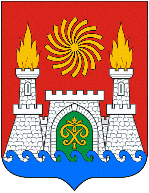 СОБРАНИЕ ДЕПУТАТОВ ВНУТРИГОРОДСКОГО РАЙОНА«ЛЕНИНСКИЙ РАЙОН» ГОРОДА МАХАЧКАЛАРЕШЕНИЕ«18» марта 2021г.                                                                                                                  №5-3 О внесении изменений в приложение к Решению Собрания депутатоввнутригородского района «Ленинский район» города Махачкалыот 11.02.2016 г. № 6-4 «Об утверждении положения о порядке и условиях оплаты труда лиц, замещающих муниципальные должности и должности муниципальной службы в органах местного самоуправления внутригородского района «Ленинский район» города Махачкалы1. В соответствии с Законом Республики Дагестан от 11.02.2021 г. № 1  «О внесении изменений в приложение 2 к Закону Республики Дагестан                      «О муниципальных должностях и Реестре должностей муниципальной службы в Республике Дагестан» и приложение к Закону Республики Дагестан «О соотношении должностей муниципальной службы и должностей государственной гражданской службы Республики Дагестан» внести в приложение к решению Собрания депутатов внутригородского района «Ленинский район» города Махачкалы от 11.02.2016 г. № 6-4                                  «Об утверждении положения о порядке и условиях оплаты труда лиц, замещающих муниципальные должности и должности муниципальной службы в органах местного самоуправления внутригородского района «Ленинский район» города Махачкалы, следующие изменения:- в пункте 1:а) в подпункте 1.1. «В Администрации внутригородского района «Ленинский район» города Махачкалы устанавливаются» после позиции:Начальник отделадополнить позицией следующего содержания:«Начальник территориального отдела – глава поселка (села), оклад 5430 (руб. в месяц)Заместитель начальника территориального отдела – главы поселка (села), оклад 5198 (руб. в месяц)».б) подпункт 1.2.  «В администрации поселков внутригородского района «Ленинский район»» исключить.в) подпункт 2.3.  «В администрации поселков внутригородского района «Ленинский район»» исключить.2. Настоящее Решение подлежит опубликованию в газете "Махачкалинские известия" и на официальном сайте Администрации Ленинского района города Махачкалы.3. Настоящее Решение вступает в силу со дня его официального опубликования.  Глава внутригородского района «Ленинский район» г. Махачкалы			М. АлхасовПредседатель Собрания депутатов        внутригородского района«Ленинский район» г. Махачкалы			С. Анатова367012, Республика Дагестан, г. Махачкала, пр.Гамидова,69     (8722) 93-58-60 sobr-len@mail.ru